а) О предпосылках реализации практики (проблемной ситуации или потребности в развитии, послуживших причиной внедрения практики) (поле «Задача»)Президент России Владимир Путин назвал, выступая на совете по стратегическому развитию и нацпроектам, 23 июня 2014 года, качество инженерных кадров основой для технологической и экономической независимости государства и отметил растущий в стране престиж профессии инженера, говорится в стенограмме заседания Совета по науке и образованию, опубликованной на сайте Кремля."Общественный престиж профессии должен расти", — подчеркнул Путин. карьера инженера, по словам главы государства, становится привлекательной с точки зрения статуса и материального достатка. Кроме того, в России запускаются крупные индустриальные проекты, в рамках которых инженерам по-настоящему интересно и амбициозно работать".В Настоящее время по-прежнему глава государства говорит о важности инженерных кадров в системе профессий РФ: «В современной России нужно поднимать престиж инженерных специальностей», - об этом заявил 18 июля 2022 года президент РФ Владимир Путин, выступая на совете по стратегическому развитию и нацпроектам. По его словам, сейчас в России развитие отечественной инженерной школы должно стать "важнейшим направлением с точки зрения подготовки кадров"."Поэтому надо бы подумать так же, как мы занимаемся и должны заниматься вопросом поднятия престижа учительской профессии, то же самое нужно делать и в сфере инженерного дела", - подчеркнул Путин*.26 сентября 2014 года в ходе рабочей встречи губернатор обратился к Президенту РФ Владимиру Путину с просьбой о поддержке программы возрождения "Уральской инженерной школы".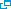 "С 2015 года в Свердловской области работает программа, разработанная нами, одобренная всем профессиональным сообществом, Советом главных конструктов, Союзом промышленников и предпринимателей. Это программа "Уральская инженерная школа", — доложил губернатор Президенту РФ.Евгений Куйвашев рассказал в своей программной статье "Сохраним опорный край Державы", что  Свердловская область должна выйти на новый уровень развития, обеспечить экономический рост, укрепление промышленного потенциала, которое немыслимо без тесной связки с уральской инженерной школой, и создания достойных условий жизни для всех уральцев, сохранения межнационального мира и согласия. Евгений Куйвашев очертил не только перспективы промышленного развития нашего региона, но и важность подготовки инженерных кадров, а также повышения качества жизни уральцев."Сегодня наша задача – сохранить опорный, становой характер Урала, развить и подготовить условия для роста традиционных для нашего края производств, ориентированных на российское потребление. Создавать условия для развития новых производств. И обязательное условие – сохранить социальный характер нашей государственной политики – ориентированной на повышение качества жизни уральцев", – подчеркнул губернатор.Они рекомендовали обратить на это особое внимание при проведении образовательной работы в образовательных учреждениях.  Владислав Пинаев дал поручение руководству управления образования помимо занятий, направленных на изучение детьми конструирования и робототехники, и других проектно-исследовательских мероприятий, максимально задействовать различные виды игровых форм с использованием ИКТ, активное включение детей, педагогов, родителей в конкурсное движение, для формирования интереса у подрастающего поколения к инженерным профессиям, начиная с детского сада.В связи с данными рекомендациями была разработана и внедрена на базе Муниципального автономного дошкольного образовательного учреждения детский сад «Радость» комбинированного вида (далее – МАДОУ «Радость») и непосредственно структурного подразделения детского сада № 30 практика «Радость инженерного творчества»б) О показателях развития социальной сферы субъекта РФ/ муниципального образования, характеризующих положение до внедрения практики и после внедрения практики (поля «Результат» и «Главный результат»)Социальное партнеры практики «Радость инженерного творчества»ЕВРАЗ «Нижнетагильский Металлургический Комбинат», Городской дворец детского и юношеского творчества, Телекомпания «Телекон» считают, что для ребенка умение мыслить логически, владеть техническими навыками и компетенциями, развивать инженерное мышление – необходимо в современных условиях. С целью достижения максимальных результатов проекта «Радость инженерного творчества» деятельность осуществлялась в тесном сотрудничестве с социальными партнерами:Депутаты Нижнетагильской Городской ДумыУправляющий директор АО «ЕВРАЗ НТМК»Некоммерческая телекомпания «Телекон»Городской дворец детского и юношеского творчества. На основе программного обеспечения «УникУм» проведен педагогический мониторинг, который показал положительные динамику и подтверждает эффективность данной деятельности. Зафиксированные изменения, доказывают, что использование проекта оказывает положительное влияние на формирование инженерной технической граммотности дошкольников. (Слайд 10).в) описание сути практики с указанием муниципального образования, в котором реализуется представляемая на конкурс управленческая практика (поле «Описание»)Описание этапов реализации практики «Радость инженерного творчества» в детских садах МАДОУ «Радость» города Нижний Тагил. «Радость инженерного творчества» — это комплексная система мероприятий, направленных на выявление и сопровождение инновационных практик детских садов в организации проектно-исследовательской, робототехнической, конструктивно-модельной деятельности дошкольников, с целью повышения интереса подрастающего поколения к инженерным профессиям.Реализация проекта началась в 2021/22 учебном году инициативной группой педагогов МАДОУ «Радость»Реализация практики определяет систему мероприятий с участием воспитанников, родителей (законных представителей), педагогов, администрации дошкольных образовательных организаций.Практика «Радость инженерного творчества» — это 5 блоков мероприятий для активизации технического творчества в детских садах:Цифровое пространство в формате «Телешкола» на базе Стажировочной площадки ГАОУ ДПО СО. Подготовка видеосюжетов технической направленности с участием педагогов и воспитанников.http://xn----7sbm1bdjkic1h.xn--p1ai/sections/view/955Инновационная сетевая площадка "Формирование системы по развитию технического творчества детей дошкольного возраста в рамках реализации проекта "ТехноМир: развитие без границ" (Инновационные площадки федерального уровня АНО ДПО «НИИ дошкольного образования «Воспитатели России» ) Разработка системы по развитию технического творчества детей дошкольного возраста: реализация обучающих программ, мастер-классов, семинаров. http://xn----7sbm1bdjkic1h.xn--p1ai/sections/view/1119Всероссийская дистанционная онлайн-игра «РАДОСТёнок-Технарёнок» (Региональная инновационная площадка «Горизонты открытий») Организация конкурсного движения.http://xn----7sbm1bdjkic1h.xn--p1ai/sections/view/888Проект «Ранняя профориентация дошкольников в детских садах МАДОУ «Радость». Интерактивные мероприятия, конкурсы, мастер-классы, фестивали.http://xn----7sbm1bdjkic1h.xn--p1ai/sections/view/489Проект «Инженерные Кадры России» Региональный ресурсный центр "ИКаРёнок" («Инженерные Кадры России»). Подготовка исследовательских проектов технической направленности с дошкольниками; обобщение опыта деятельности педагогических коллективов по развитию инженерного мышления дошкольников и публичное представление лучших практик.http://xn----7sbm1bdjkic1h.xn--p1ai/sections/view/372Педагоги муниципального автономного дошкольного образовательного учреждения «Радость» разработали план реализации проекта, определили параметры финансирования бюджета для достижения оптимальных результатов, а также разработали специальную программу дополнительного образования по познавательному развитию «УникУм».https://drive.google.com/file/d/12IAr33IkPF2qfbXSqQK5rCj2iFg50_qF/viewУчастники реализации проекта: Дети — педагоги — родители.Формы взаимодействия:— с детьми: диалог, сотрудничество, наставничество;— с родителями: информационно — аналитические (опросы, тесты, анкетирование), досуговые (совместные досуги, праздник, выставки), познавательные, наглядно — информационные, детско-родительские проекты;— с педагогами: групповые формы (педагогические советы, семинары, практикумы, консультации, творческие микрогруппы, открытые просмотры и т. д.), индивидуальные (самообразование, собеседования, стажировка, наставничество);Подготовка педагогов осуществляется путем курсов повышения квалификации, самообразования, использования образовательных Интернет — площадок, обмена опытом с коллегами, трансляцией своего опыта педагогическому сообществу.В рамках проекта было приобретено оборудование для освоения детьми материала на практике:Наборы конструкторов 9689 «Простые механизмы»;Наборы конструкторов LEGO WEDO 2.0 «Базовый набор» и его аналогов;Наборы программируемых конструкторов UARO, HUNA-MRT;Наборы LEGO Сlassic;Наборы LEGO Duplo и Планета Steam;игровые наборы Фребеля (14 модулей);Пчелы Bee-Bot®.Оборудование для мульт-студииСовместными усилиями: Депутата Законодательного собрания Свердловской области Радаева Владимира Григорьевича, Председателя Нижнетагильской Городской Думы Пырина Алексея Анатольевича и Управляющего директора АО «ЕВРАЗ НТМК» Кушнарева Алексея Владиславовича был утвержден и выделен бюджет для реализации проекта:Наборы конструкторов 9689 «Простые механизмы»;Наборы конструкторов LEGO WEDO 2.0 «Базовый набор» и его аналогов;Наборы программируемых конструкторов UARO, HUNA-MRT;Наборы LEGO Сlassic;Наборы LEGO Duplo и Планета Steam;игровые наборы Фребеля (14 модулей);Пчелы Bee-Bot®.Оборудование для мульт-студиид) об участниках внедрения и их ролях в процессе внедрения практики (поле «Команда практики»)Управленческий состав:Приказ от 05.09.2020 № 721 «Об организации работы по техническому творчеству 2020-2021 учебном году» –Удинцева Татьяна Аркадьевна, начальник Управления образования Администрации города Нижний Тагил. Разработка и утверждение программы реализации проекта  – Городилова Елена Геннадьевна, директор МАДОУ «Радость», Галкина Марина Леонидовна, заместитель директора МАДОУ «Радость» по методической и воспитательной работе. Финансирование проекта – Депутат Законодательного собрания Радаев Владимир Григорьевич, Депутат городской Думы Пырин Алексей Анатольевич, Управляющий директор АО «ЕВРАЗ НТМК» Кушнарев Алексей Владиславович.Подготовительный этап – 9 месяцев (сентябрь 2020 г. – июнь 2021 г.)Подготовительный этап включал в себя три направления деятельности: содержательную часть, организационную и ресурсную.Содержательная часть: анализ проблемы, выяснение общественного мнения, определение целей и задач, ожидаемые результаты, гипотезы, идеологические основания и принципы, изучение педагогической и методической литературы по данному направлению. Организационная часть: формирование команды, определение сроков, представление о последовательности действий, формулировка критериев оценки результативности проекта, распределение ролей, составление детальных графиков.Ресурсная часть: подготовка (переквалификация) педагогического состава, материальные ресурсы (требуемые и имеющиеся); при этом анализируются способности материальной базы удовлетворить все потребности, поиск дополнительных ресурсов; финансовые ресурсы; людские ресурсы (определение круга лиц, задействованных в проекте, и их творческого потенциала, рассмотрение возможности привлечения специалистов и социальных партеров для реализации проекта).Основной этап – 2 года (август 2021 г. – июнь 2023 г.)Включает в себя: действия по реализации программы (реализация полностью одного двухгодового цикла программы, с воспитанниками старшей группы и группы подготовительного к школе возраста).Заключительный этап – 3 месяца (июнь 2023 г. – сентябрь 2023 г.)Включает в себя: итоговую и рефлексивную часть проектной деятельности. Итоговая часть акцентировала внимание на характеристике результатов работы. Количественная характеристика  (сколько сделано) и качественной (как сделано). Для этого вновь будут использованы социологические опросы, интервью, наблюдения. В этой части происходило соотношение ожидаемых результатов (целей и задач) с реальными.Подведение итоговС сентября 2021 года стартовал второй цикл программыж) о нормативны правовых актах, принятых для обеспечения реализации лучшей практики (поле «Материалы»)Федеральный закон «Об образовании в Российской Федерации» от 29.12.2012 N 273-ФЗ. Приказ Министерства образования и науки Российской Федерации от 17 октября 2013 г. № 1155 «Об утверждении и введении в действие федерального государственного образовательного стандарта дошкольного образования».Национальный проект «Образование» в Нижнем Тагиле, который включает в себя программы: Успех каждого ребенка, Учитель будущего, Цифровая образовательная среда, Социальная активность, Поддержка семей, имеющих детей.Приказ от 05.09.2020 № 721 «Об организации работы по техническому творчеству 2020-2021 учебном году»и) оценка влияния на достижение целей национальных проектов (поле «Главный результат»)Тем самым опыт работы проекта «Радость инженерного творчества» можно считать практикой способствующей реализации Национальных проектор РФ: Национальный проект «Образование» в Нижнем Тагиле, который включает в себя программы: Успех каждого ребенка, Учитель будущего, Цифровая образовательная среда, Социальная активность, Поддержка семей, имеющих детей.Таким образом, практика «Радость инженерного творчества» направлена на достижение целей федерального проекта «Инженерная школа» Минпросвещения России, и реализует задачу по созданию непрерывной системы обучения детей, в частности преемственности детского сада и школы в реализации компонента технических дисциплин, с целью формирования интереса к инженерным профессиям у подрастающего поколения.к) иные материалы, подтверждающие получение устойчивого эффекта (поле «Материалы»)Важным механизмом развития проекта является наличие единой информационно-методической платформы — сайта МАДОУ «Радость» http://xn----7sbm1bdjkic1h.xn--p1ai/sections/view/923 наполнение и модерация которого осуществляется педагогами. Электронный ресурс представляет деятельность организации, в том числе, как муниципального ресурсного центра, профессиональному и родительскому сообществу.Проект интересен и уникален, так как решение об участии принимается педагогическим коллективом каждого детского сада, есть возможность активно включиться в его реализацию, на любом этапе.По итогам каждого учебного года инициативной группой «Техническое творчество» подводятся итоги участия детских садов объединения МАДОУ «Радость» в данном направлении, по пяти блокам и реализации программ дополнительного образования – охват воспитанников.Результаты совместной работы детей, родителей и педагогов, в детских садах по итогам года, набравшие максимальное количество баллов, участвуют в финальных итоговых мероприятиях, при содействии градообразующего предприятия-шефа «ЕВРАЗ НТМК», на площадках партнёрах проекта ДК НТМК, ДК «Школьников» города Нижний Тагил, что позволяет продемонстрировать творчество детей и потенциал педагогов на городском уровне.